Wait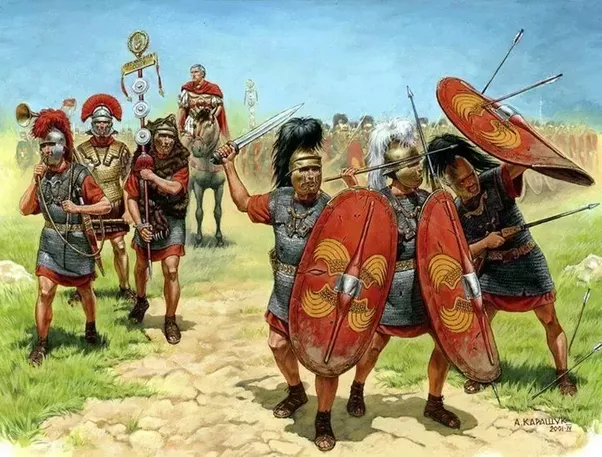 